Załącznik nr 2 do Wytycznych do postępowania w sprawie zatrudnienia nauczyciela akademickiego w trybie otwartego konkursu w Uniwersytecie Opolskim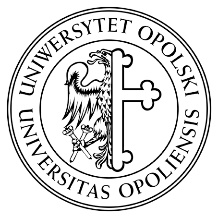 STANOWISKO nr __* /20__*Rady Instytutu ___________________* Uniwersytetu Opolskiegoz dnia _________* 20__ r.w sprawie planowanego zatrudnienia w charakterze nauczyciela akademickiego w Instytucie ________________________* Uniwersytetu OpolskiegoNa podstawie 47 ust. 1 pkt 2, w związku z § 2 ust. 1 pkt 2 Wytycznych do postępowania w sprawie zatrudnienia nauczyciela akademickiego w trybie otwartego konkursu w Uniwersytecie Opolskim (zarządzenie nr 12/2022 Rektora Uniwersytetu Opolskiego z dnia 16 lutego 2022 r.) oraz § 118 ust. 1 pkt 3 lit. a Statutu Uniwersytetu Opolskiego (t.j.: Uchwała nr __/2020-2024 Senatu Uniwersytetu Opolskiego z dnia ____________________r.) – Rada Instytutu _________________________* Uniwersytetu Opolskiego postanawia: § 1Pozytywnie zaopiniować planowane zatrudnienie na stanowisku _____________________** w grupie pracowników _____________________*** w pełnym/niepełnym**** wymiarze czasu pracy (_____________________* etatu) na czas określony _____________________* /nieokreślony**** w Instytucie ____________________________________________* Uniwersytetu Opolskiego.Planowane zatrudnienie, o którym mowa w ust. 1, zgodne jest z polityką kadrową prowadzoną w Instytucie ____________________________________________* Uniwersytetu Opolskiego.Planowane zatrudnienie dotyczy nauczyciela akademickiego, który będzie prowadzić badania w dyscyplinie naukowej/artystycznej****: ___________________________, z udziałem procentowym czasu pracy w dyscyplinie: ____________.*****§ 2Stanowisko, o którym mowa w § 1 podjęte zostało w oparciu o wynik tajnego głosowania, którego wyniki przedstawiają się następująco:Uprawnionych do głosowania: ___* Obecnych na głosowaniu: ___*Wynik głosowania:Liczba głosów „za”: ___*Liczba głosów „przeciw”: ___*Liczba głosów „wstrzymujących się”: ___* § 3Stanowisko wchodzi w życie z dniem podpisania. 	PRZEWODNICZĄCY RADY INSTYTUTU _____________* ______________________________** (należy uzupełnić)** (należy wybrać jedno spośród wskazanych: profesora / profesora uczelni / adiunkta / asystenta / starszego wykładowcy / wykładowcy / lektora / instruktora)*** (należy wybrać jedno spośród wskazanych: badawczo-dydaktycznych / dydaktycznych / badawczych) **** (pozostawić właściwe)***** (zostawić ten ustęp, jeżeli zatrudniany pracownik będzie prowadził badania lub będzie brał udział w prowadzeniu badań)